Компенсация расходов на оплату стоимости проезда в ежегодный отпуск работникам и членам семьиДоплата к отпуску в размере одного должностного окладаОплачиваемые  дополнительные отпуска социального характера (в связи с регистрацией брака,                  с рождением детей и др.)Компенсация санаторно-курортного леченияКомпенсация санаторно-курортного отдыхаРешение жилищных вопросов (предоставление корпоративного жилья, предоставление                                              беспроцентных займов)Единовременное пособие при трудоустройствеСтимулирующие надбавки к заработной платеРабота с кадровым резервомНаучно-технические семинарыНаставничествоАдаптация молодых специалистов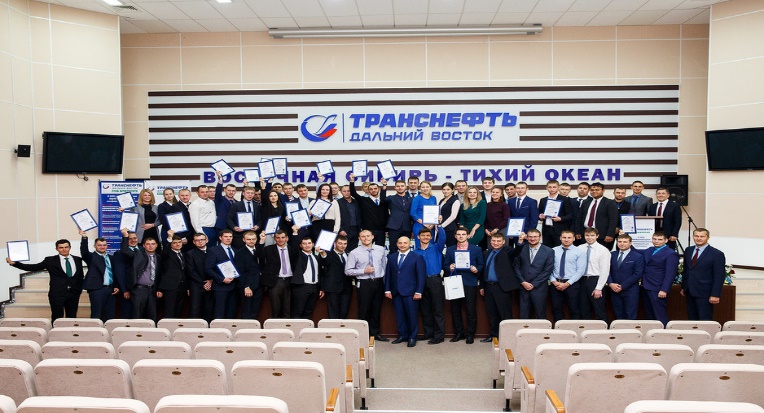 ИНФОРМАЦИЯЕсли у Вас возникли вопросы по трудоустройству, Вы можете обратиться по следующим телефонам или направить резюме на электронный адрес:Начальник отдела кадров                                        РНУ «Дальнереченск»Пухленко Галина Васильевна8 (42356) 3-01-14PuhlenkoGV@dln.dmn.transneft.ru Перечень документов для рассмотрения:Анкета для Управления безопасности                     (с фотографией) (При заполнении просим указывать, что информация получена на              Ярмарке вакансий)Копия паспорта (фотография и прописка)Копии дипломов, удостоверенийКопия трудовой книжки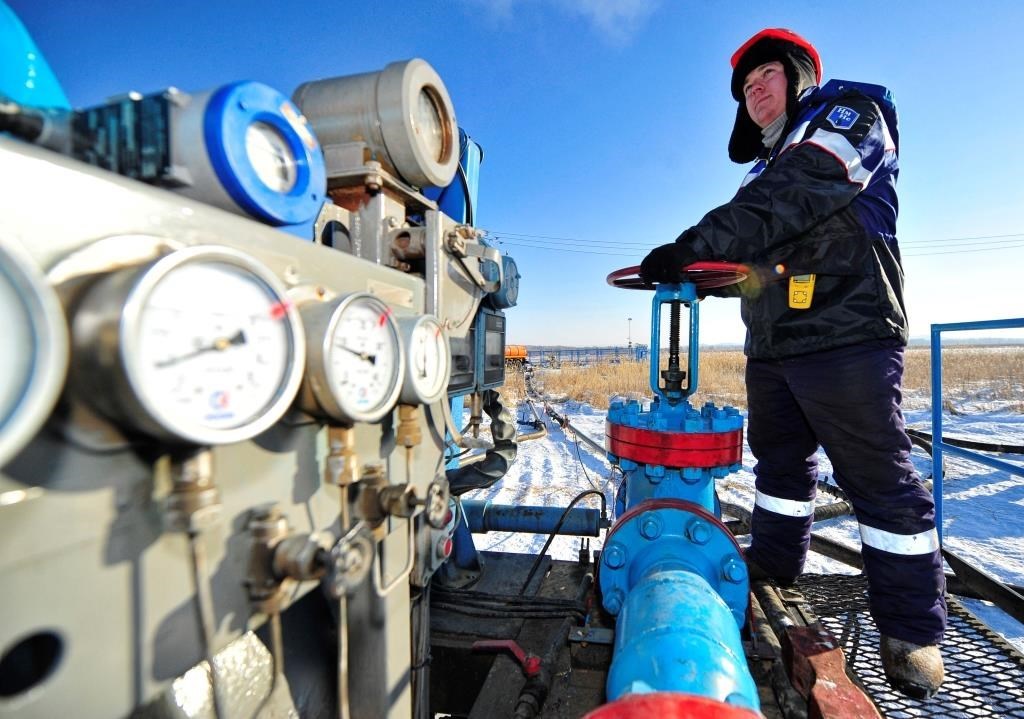          ООО «Транснефть – Дальний Восток» – это                    команда из более чем 3 тысяч профессионалов,                объединенных одним важным делом – стабильной и безаварийной перекачкой нефти по трубопроводной системе  «Восточная Сибирь – Тихий океан».                          На данный момент «ВСТО-II» – это грандиозная                     система нефтепровода общей протяженностью                  2348 км.         Пролегая по маршруту: г. Сковородино –                               г. Хабаровск – порт Козьмино, «ВСТО-II» делает                      возможным реализацию стратегических планов по развитию топливно-энергетического комплекса                 Российской Федерации – транспортировку нефти в страны Азиатско-Тихоокеанского региона.          В подчинении у ООО «Транснефть – Дальний                    Восток» два районных нефтепроводных управления в             городах Белогорск и Дальнереченск, четырнадцать нефтеперекачивающих станций, линейно эксплуатационный участок «Биробиджан",  три центральных ремонтных службы, две базы  производственного обеспечения.    ООО «Транснефть – Дальний Восток» – это                    стабильная заработная плата, хороший   социальный пакет, вознаграждение по результатам работы  за год, ДМС, оборудованные всем необходимым рабочие места.ООО «Транснефть – Дальний Восток» является гарантом социальной стабильности в местах своего присутствия. •Обучение персонала практическим навыкам в условиях, максимально приближенных к реальному производству;  • Отработка навыков поведения персонала в нештатных и аварийных ситуациях;  • Проведение оценки квалификаций;  • Проведение конкурсов профессионального мастерства;  • Обучение практическим навыкам и проведение оценки квалификаций работников;   • Обучение студентов навыкам рабочих профессий во время прохождения практики;   • Профориентационная работа со школьниками.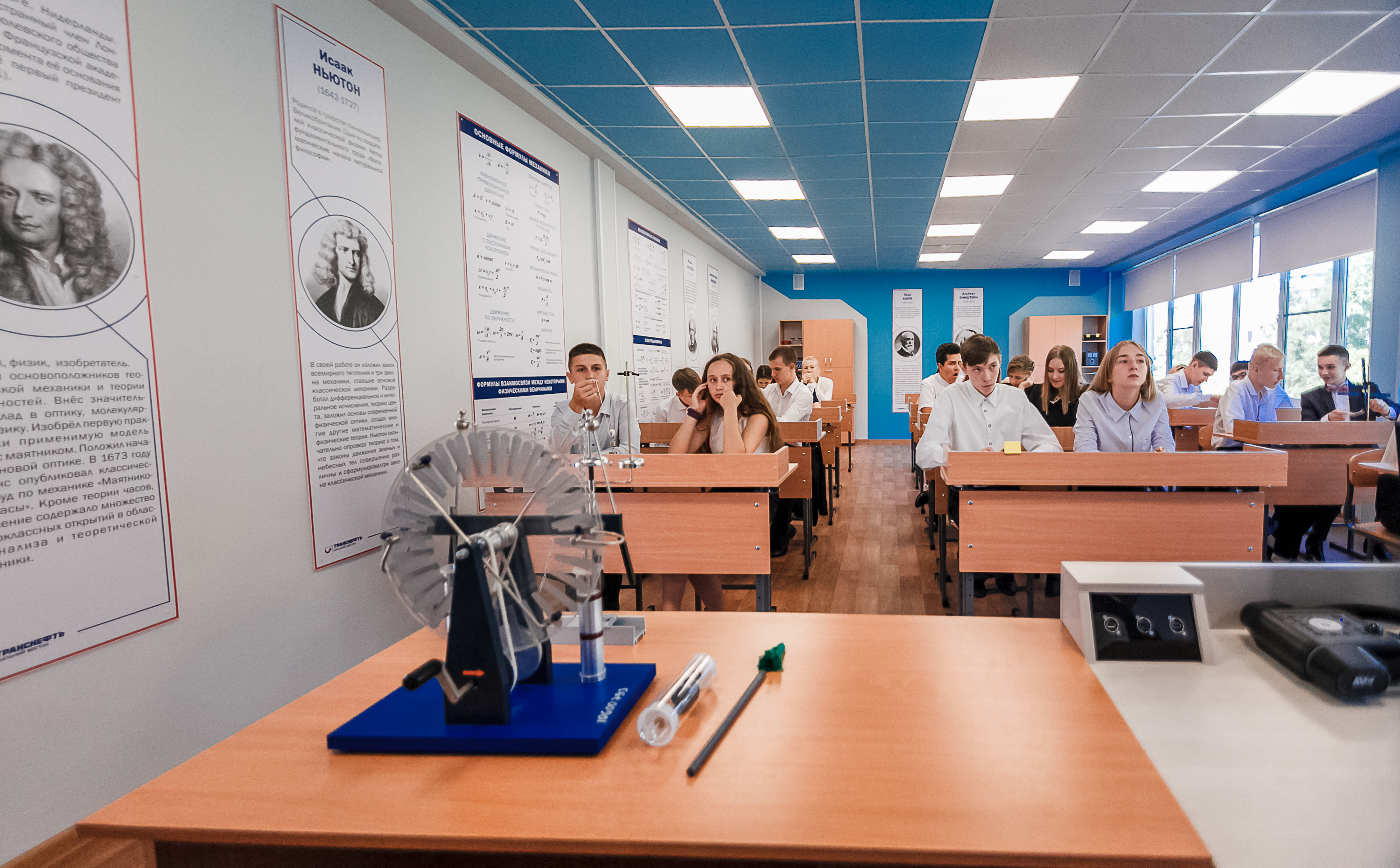 Социальные льготы и гарантии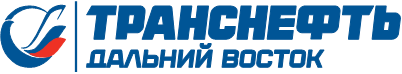 Ежемесячная компенсация части фактических                       затрат за содержание детей в детских дошкольных учреждениях; 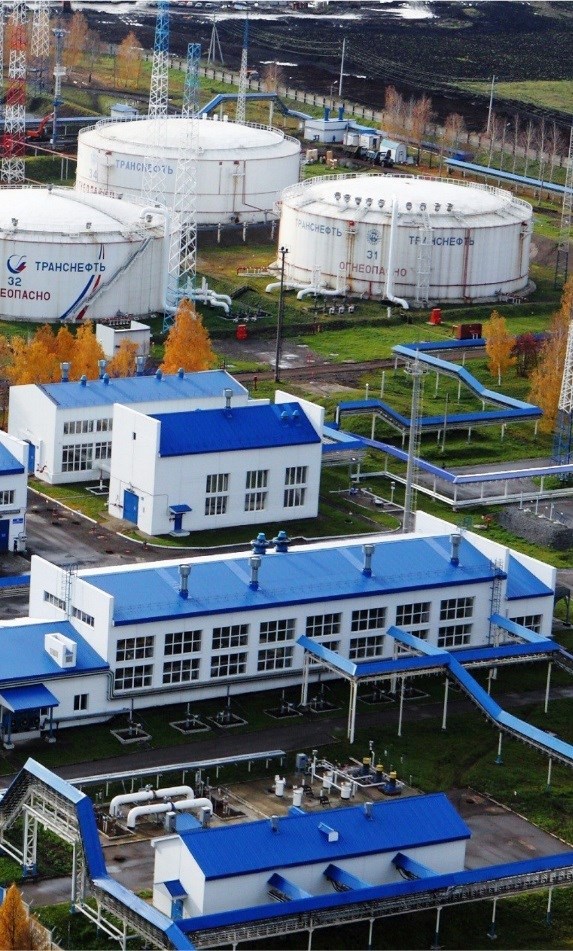 Предоставление новогодних подарков                              работникам, имеющих детей в возрасте до 16 лет; Оказание материальной помощи многодетным семьям работников Общества, имеющим трех и более детей на каждого несовершеннолетнего ребенка, а также на детей до 23 лет (включительно), обучающихся в учебных заведениях на очной форме обучения, аспирантов, ординаторов, интернов, студентов; Работникам, в связи с утратой или повреждением имущества в результате пожара, стихийного бедствия или иных непредвиденных обстоятельств (хищение имущества, авария систем водоснабжения, отопления и др.) по решению Правления Общества может быть выплачена единовременная материальная помощь; Выделение единовременной материальной помощи в размере 0,5 оклада (тарифной ставки) каждому работнику, впервые вступающего в брак, проработавшего не менее одного года в системе                                ПАО «Транснефть» на момент вступления в браки другие льготы и гарантии, согласно Коллективного                      договора.Работникам при рождении или усыновлении ребенка, оказывается единовременная материальная помощь. 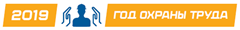 